DEPARTMENT of HOMELAND SECURITY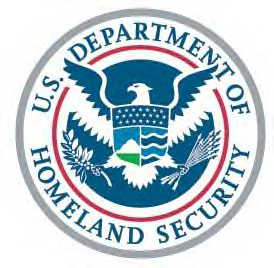 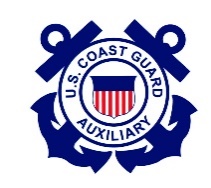 UNITED STATES COAST GUARD AUXILIARYFlotilla 014-02-06 Monmouth Beach, NJMinutes for the July 16th, 2020 meeting.Meeting called to order at 19:30.Meeting was held remotely via Zoom.Awards:  There were no awards presented.Presentation by Dan Smuro on how to use AUX NET II.FC (Fred Klapproth) – Reported on previous Division meeting. Provided reminder District elections occur in September for the following offices: District Commodore, District Chief of Staff, and four (4) Captains. Division elections follow in October. Currently, there are two (2) announced candidates for the District Commodore position. Noted Staff Officer College is in the works. Additional information will be forthcoming and will likely include online modules.The Auxiliary’s Phase III plan for resuming activities (as related to the COVID-19 pandemic) has proceeded slower than initially anticipated. The next phase will likely be a “modified Phase II,” pending approval from the United States Coast Guard (USCG). The USCG Reserves have not resumed yet.VFC (Bob McNamara) – Report submitted electronically. A poll is being considered to see who would be interested in doing ATONS in the Division. Nobody in Flotilla 2-6 meets the criteria to do so. The Center for Disease Control (CDC) released new information pertaining Covid-19’s effects on individuals over age sixty-five (65). Considering Dan Smuro’s presentation on AUX NET II, most individual FSO reports will not be provided during the remainder of this Flotilla meeting.FSO-SR (Dennis Mikolay) – June minutes submitted electronically. Corrected spelling of “Cavanagh.” June minutes were approved.FSO-FN (Vince Mancino) – Report submitted electronically. Technical difficulties prevented FSO-FN from speaking during this meeting. No deposits, withdrawals, or checks. Report approved.FSO-OP (Dan Smuro) – Report submitted electronically.FSO-HR (Fred Klapproth) – Report pending as of the date of the meeting.FSO-IS (Dan Smuro) – Report submitted electronically. Ten (10) of the twenty-five (25) members have used AUX NET II so far.FSO-MA (Walt Kudler) – Report submitted electronically.FSO-MS (Lou Krupkin) – Report submitted electronically.FSO-NS (Bob McNamara) – Report submitted electronically.FSO-MT (Bob McNamara) – Report submitted electronically.FSO-CS (Bill Szilasi) – N/AFSO-PB (Amanda Prascsak ) – Report submitted electronically.FSO-PE (Catherine Dudley) – N/AFSO-PV (Tony Milillo) – Report submitted electronically.FSO-VE (Dave Radeschi) – Report submitted electronically.FSO-CM (Joe Ruffini) – Report submitted electronically.Uniform and Flag – N/ANew Business: N/AGood and Welfare: N/ACommittee Reports: N/A